ПРОЕКТ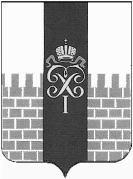 МЕСТНАЯ АДМИНИСТРАЦИЯ МУНИЦИПАЛЬНОГО ОБРАЗОВАНИЯ ГОРОД ПЕТЕРГОФ_____________________________________________________________________________ПОСТАНОВЛЕНИЕ  « ___ » 12. 2019 г.	                                                               №  ____     Об утверждении плана мероприятий, направленных на решение вопроса местного значения по непрограммным расходам местного бюджета муниципального образования город Петергоф «Проведение в установленном порядке минимально необходимых мероприятий по обеспечению доступности городской среды для маломобильных групп населения на территории дворов муниципального образования город Петергоф» на 2020 год В соответствии с Бюджетным кодексом Российской Федерации, Положением о бюджетном процессе в муниципальном образовании город Петергоф, Постановлением местной администрации муниципального образования город Петергоф № 150 от 26.09.2013 «Об утверждении Положения о порядке разработки, реализации и оценки эффективности муниципальных программ и о Порядке разработки и реализации ведомственных целевых программ и планов по непрограммным расходам местного бюджета муниципального образования город Петергоф» местная администрация муниципального образования город Петергоф   П О С Т А Н О В Л Я Е Т:Утвердить план мероприятий, направленных на решение вопроса местного значения по непрограммным расходам местного бюджета муниципального образования город Петергоф «Проведение в установленном порядке минимально необходимых мероприятий по обеспечению доступности городской среды для маломобильных групп населения на территории дворов муниципального образования город Петергоф» на 2020 год (далее Постановление ) согласно приложению  к настоящему Постановлению.Постановление вступает в силу с даты официального опубликования.Контроль за исполнением настоящего постановления оставляю за собой.И.О.Главы местной администрациимуниципального образования город Петергоф                              Т.С.ЕгороваПриложение  к Постановлению МА МО город Петергоф  от « ___ » ___ 2019 № ___ПЛАНмероприятий, направленных на решение вопроса местного значения по непрограммным расходам местного бюджета муниципального образования город Петергоф«Проведение в установленном порядке минимально необходимых мероприятий по обеспечению доступности городской среды для маломобильных групп населения на территории дворов муниципального образования город Петергоф» на 2020 годНачальник ОГХ МА МО г.Петергоф                                     И.В.РождественскийСогласовано:Начальник ФЭО МА МО г.Петергоф                                    А.В.КостареваУтверждаю                                                                                                                                  И.О.Главы местной администрации                                                                                                               МО г.Петергоф                        _____________Т.С.Егорова____.____2019 г.№п/пНаименование направления расходов Срок реализации мероприятияНеобходимый объем финансирования (тыс.руб)№п/пНаименование мероприятияСрок реализации мероприятияНеобходимый объем финансирования (тыс.руб)1Нанесение разметки в рамках оборудования специализированной автостоянки для личного автотранспорта лиц, относящихся к маломобильным группам населения на территории муниципального образования город Петергоф по адресам:- ул.Ботаническая, д. 3,  корп 4, лит.В- ул.Петергофская, д.13, лит.Д- ул.Чичеринская,   д.11, корп.4, лит.А- ул.Шахматова,      д.12, корп.3, лит.А 3-4 квартал50,0 ИтогоИтогоИтого50,0